Modalverben : Assoziieren Sie links und rechts !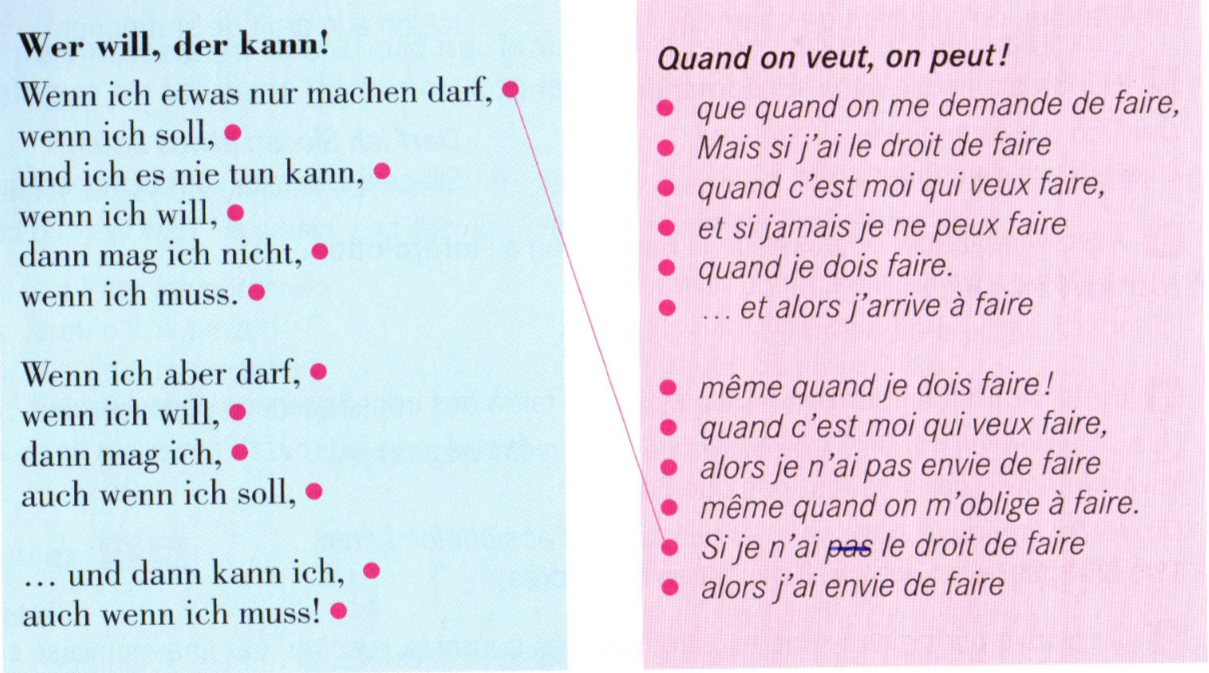 